       Postępowanie podczas wychodzenia uczniów ze szkoły  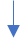 